COLEGIO EDUARDO SANTOS IEDLa mayor parte de planteamientos teóricos y sueños de la humanidad a lo largo de la historia se basan en la creencia en un mundo más allá de la muerte, lo que implica que el mundo sensible es secundario y pasajero. En filosofía, esta tendencia se conoce con el nombre de idealismo. El idealismo se había presentado en la antigüedad con Platón, para quien el mundo sensible no es importante y por el contrario lo que merece la atención del filósofo, tanto como objeto de estudio, como finalidad de la vida humana, es el mundo de las ideas, como lugar habitado por los verdaderos objetos que son las ideas, en un tipo de idealismo que se puede denominar como idealismo objetivista. Igualmente, se puede afirmar que todas las religiones son idealistas pues, de manera similar que el platonismo, consideran que este mundo es pasajero y finito, mientras que existe otro mundo más allá de la muerte, que se espera será eterno y verdadero. En este sentido, San Agustín había señalado que el único sujeto que puede conocer es Dios, quien por su bondad puede conceder esa gracia de la sabiduría a algunos seres humanos, por lo que se dice que San Agustín defiende un forma de idealismo subjetivo. De una  parte, la tendencia más extrema de idealismo se conoce como solipsismo, que se considera que solamente existe la propia conciencia y que todo lo demás externo al individuo es creación del pensamiento del sujeto, bien sea como una creación consciente o inconsciente. Esta tendencia niega por tanto la existencia del mundo. Una variante de solipsismo se puede encontrar en el idealismo subjetivo del británico George Berkeley (1685-1753), quien afirma que lo único que existe es la percepción, ser es percibir o ser percibido.Por otro lado, una gran parte de la filosofía alemana del siglo XVIII y XIX continuó trabajando en torno al idealismo trascendental de Kant, que afirma que no es posible conocer la cosa en sí (nóumeno), sino apenas la cosa como se nos aparece en nuestro pensamiento (fenómeno), destacando la importancia del sujeto como el determinante al momento conocer. Como parte del idealismo alemán se puede mencionar a Johann Fichte (Rammenau 1762-1814), que rechazó de Kant la existencia del nóumeno y propuso que la realidad es producto del sujeto pensante, es la consciencia la que crea los objetos. También se puede mencionar a Friedrich Von Schelling (Leonberg 1775-1854), que enfatiza en la noción de lo absoluto, remplazando la antigua noción de sustancia. Por absoluto se entiende lo que es por sí mismo y no depende de nada, por lo que Schelling lo considerará como el fundamento de la existencia. También trabajó en torno a la noción de libertad como la meta de la humanidad, en torno al concepto del yo y el planteamiento de la filosofía de la naturaleza que pregona que existe una conciencia y un orden en la naturaleza. 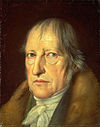 Como último de los grandes exponentes del idealismo alemán se puede mencionar a Georg W. F. Hegel (Stuttgart 1770-1831), quien realizó el trabajo más ambicioso del idealismo al intentar explicar la historia y la naturaleza desde el método de la dialéctica. Hegel toma de Heráclito dos planteamientos, el devenir (todo fluye) y la lucha de contrarios. De acuerdo con esto Hegel propone que todo se mantiene en permanente cambio y lo que genera el cambio es justamente la existencia de contrarios que entran en choque, de manera que no puede considerarse como negativa a la guerra o a la violencia, porque hacen parte de este movimiento dialéctico. Entonces, la dialéctica se puede entender como un primer momento original que es lo absoluto (la tesis); un segundo momento en que lo absoluto se encarna, se hace extraño a sí mismo, lo que se conoce como alienación  y se convierte en su contrario (la antítesis), y un tercer momento, que es el resultado del choque entre tesis y antítesis, que genera el avance para llegar a una situación superior a las dos anteriores (la síntesis). Con la lógica dialéctica se presenta una alternativa diferente a la lógica formal de Aristóteles y además se propone como método para entender todos les fenómenos tanto del mundo natural como de la sociedad. Hegel aplica el método de la lógica dialéctica para comprender la historia de la humanidad, encontrando tres momentos. La época clásica, como tesis, e la que la sociedad vivía adecuadamente en felicidad, que el autor considera como el momento del espíritu verdadero. La época medieval hasta la revolución francesa, como antítesis por ser un momento de dificultad para la humanidad, que para el autor es el momento del espíritu extrañado de sí mismo y por último, la época de la revolución francesa y los cambios posteriores, como síntesis, que supera las anteriores porque se llega a la conformación de sociedades basadas en un Estado racional como forma de gobierno permitiendo alcanzar la meta última del hombre que es la libertad. Por estas razones se le conoce a Hegel como padre de la filosofía de la historia, por considerar que la historia tiene una finalidad y se mueve por sí sola para alcanzarla, y ese fin es la libertad absoluta. Y como todo se puede entender dentro de la lógica dialéctica se le clasifica como filósofo del panlogismo, y su afirmación “todo lo real es racional” puede ser entendida como resumen de su teoría. 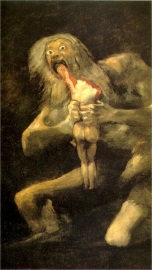 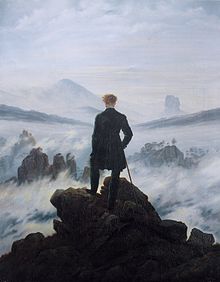 El idealismo alemán tuvo gran influencia en el arte y la literatura, especialmente en el romanticismo cuyos artistas se basaron en los planteamientos en torno a lo absoluto, la búsqueda de la libertad, el yo, el nacionalismo, la importancia del sujeto en la historia encarnado en los héroes, en la figura del genio como creador, retomaron los temas históricos y la filosofía de la naturaleza.  En literatura se destaca el alemán Goethe.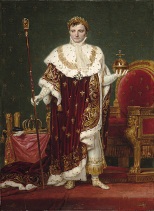 El idealismo alemán fue relacionado con la política de la época, puesto que Europa atravesaba por las consecuencias de la revolución francesa (1789), que implicaban el cambio del absolutismo hacia sistemas democráticos, las expectativas que generaba Napoleón al llevar los ideales de la ilustración, libertad, igualdad y fraternidad. Algunos autores han criticado a Hegel por considerar su filosofía como una justificación del gobierno del rey de Alemania en su época, por ser un filósofo que defendía el eurocentrismo al considerar que Europa, pero especialmente Alemania eran los llamados a llevar la libertad al mundo y convertirse en modelo a seguir para las demás naciones. Los seguidores de Hegel tomaron dos caminos. Los hegelianos de derecha, que le dieron una interpretación conservadora a la teoría de este alemán y los jóvenes hegelianos de izquierda, que le dieron una interpretación revolucionaria a la filosofía de Hegel. A pesar de que el idealismo se mantuvo como la filosofía dominante en el siglo XIX, comenzó a recibir críticas de diferentes puntos de vista. La crítica más importante se formuló desde la postura opuesta conocida como materialismo. El materialismo en filosofía defiende la existencia del mundo sensible, entonces no es posible aceptar otros mundos, ni mucho menos la afirmación idealista de que es el hombre el que crea al mundo, por el contrario todo se fundamenta en el objeto, que es real y existe de manera independiente a nuestra consciencia. Se apoyan en la parte de la teoría de Kant que señala que la metafísica es imposible como ciencia, por tanto de lo único que se puede decir algo es del mundo material. Se pueden encontrar planteamientos materialistas en los filósofos presocráticos que concluyeron un arjé material, en Aristóteles, en Guillermo de Ockham, Giordano Bruno, Francis Bacon, Hobbes, Locke, Spinoza, entre otros.De una parte, se puede mencionar el realismo como una forma de materialismo, que puede presentarse como realismo ingenuo, que señala que lo más importante es el objeto de conocimiento, pero se considera ingenuo porque desconoce las afirmaciones de Kant en cuanto a que el sujeto también tiene un papel en el conocimiento. El realismo natural presente en Aristóteles, que diferencia el objeto de la percepción que se tiene de él. El realismo crítico, que reconoce las conclusiones de Kant en cuanto al conocimiento fenoménico, pero se inclina por darle mayor importancia al objeto de conocimiento. Igualmente, el realismo volitivo (de la voluntad), por el que se afirma que la realidad existe fuera de nosotros porque a pesar de que yo no quiera encontrarme con los objetos me topo con ellos, por ejemplo salgo a la calle y no me quiero mojar pero la lluvia me moja y eso demuestra que el mundo existe fuera de mi y yo no tengo control de lo que sucede, la realidad reta a mi voluntad. También se encuentra una fuerte crítica en el positivismo de autores como el francés Augusto Compte (Montpellier 1798-1857) y el británico John Stuart Mill (Londres 1806-1873). El positivismo en filosofía considera que la humanidad ha pasado por tres etapas. El estado teológico, en donde el conocimiento dependía de la religión y no podía avanzar. El estado metafísico, en donde el conocimiento gira en torno a ideas abstractas alejadas de la realidad como las que proponía el idealismo alemán y finalmente, el estado positivo, por el que el ser humano se libera de falsas ideas y avanza positivamente a conocer el mundo tal cual es, estudiándolo directamente. El positivismo presenta un tipo de realismo y brindó un aporte en la consolidación de la ciencia. Los positivistas afirman que el sujeto de conocimiento debe mantenerse neutral al momento de explicar su fenómeno de estudio para garantizar una ciencia coherente y rigurosa, también consideran que el lenguaje matemático es el lenguaje más certero para presentar los enunciados científicos. Mill se reconoce como el defensor del método inductivo para la ciencia y Comte como el padre de la sociología con la ambición de que se convirtiera en una especie de física social, la ciencia del estudio de la sociedad.De otra parte, se encuentra que el materialismo está relacionado con el ateísmo. Es el alemán Ludwig Feuerbach (Landshut 1804-1872), discípulo de Hegel, quien va a ser la crítica más directa a su maestro en el trabajo con los jóvenes hegelianos de izquierda. Feuerbach considera que el ser humano es creador de ideas que con el tiempo se vuelven tan poderosas que se separan del hombre y logran someterlo, esto es lo que define como enajenación. El hombre se enajena, se hace ajeno, se vende, cuando cede sus capacidades frente a ideas abstractas que no tienen ningún fundamento real, tales como las ideas que proponía Hegel y en general el idealismo alemán. De manera similar, Feuerbach encuentra que el hombre toma sus mejores atributos, como la bondad, la sabiduría, el amor,  y los idealiza presentándolos encarnados en la idea de Dios. El hombre necesita creer en ese ser para darle sentido a su vida, pero resulta sucediendo que el hombre termina esclavizado de esa misma idea que creó. De acuerdo con estos planteamientos concluye que no es Dios el que creó al hombre sino el hombre el que creó a Dios. Para Feuerbach se hace necesario que el hombre rompa esa enajenación para poderse revelar como un ser libre.       Finalmente, se puede mencionar la versión más influyente de materialismo que fue el materialismo dialéctico propuesto por los alemanes Carlos Marx (Treveris 1818-1883) y Federico Engels (Wuppertal 1820-1895). Marx había pertenecido a los jóvenes hegelianos por lo que va a retomar de Hegel la lógica dialéctica como método para comprender el cambio sobre todo en la historia, pero va a estar más de acuerdo con Feuerbach en que el idealismo, incluida la religión, no hace más que cegar al ser humano enajenándolo. Como crítica al idealismo alemán rechazará todo conocimiento que no tenga una base material. En cuanto a la religión afirmará que es el opio del pueblo, apreciando que en la historia la religión no hace más que justificar el sometimiento de la humanidad al poder de los sacerdotes y al poder de una clase dominante con el argumento de que la recompensa a los pobres vendrá en el reino de Dios y que en esta vida es necesario llevar la cruz de manera resignada. Marx encuentra que las ideas que se emplean por parte de algunas personas como justificación a la dominación no son más el fundamento de una falsa consciencia y las denomina como ideologías. 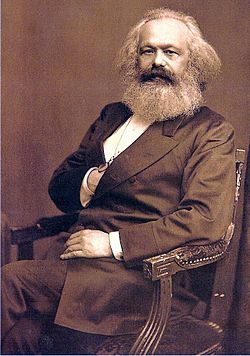 Marx está de acuerdo con Hegel en que la historia avanza hacia una finalidad pero no cree que sea la libertad sino la igualdad. Es necesario tener en cuenta que Marx vivió en una época en que ya se podían ver los resultados de la nueva sociedad capitalista que los idealistas creyeron sería la mejor. Entre las consecuencias que observó estaba la miseria que producía una sociedad con tal libertad que nadie se ocupaba de los menos favorecidos como si fuera una jungla en la que solamente sobrevive el más fuerte, en este caso el más fuerte económicamente, especialmente le preocupaba la situación de la nueva clase social empobrecida por la revolución industrial que era la clase obrera, mientras que los más astutos lograban enriquecerse a costa del trabajo de los obreros, estos eran los capitalistas o burgueses.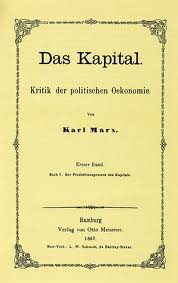 Para Marx la historia avanza en la lucha dialéctica de los contrarios. En un estudio muy completo de la historia de la humanidad encuentra que han existido cuatro tipos de organización de la sociedad que denomina modos de producción, por estar basado en la realidad material que es la economía, los procesos productivos. Marx encuentra que los procesos productivos son la base material de la sociedad y por eso los denomina como la estructura del modo de producción, a diferencia de las ideas e instituciones que son el reflejo de la base material, por lo que las denomina como superestructura.  El primer modo de producción es el comunista primitivo, en el que la producción se realiza en comunidad, no existe la propiedad privada y no existen clases sociales. Este modo se presentó en la prehistoria pero también en algunas de las civilizaciones primitivas que aún existen. Luego, con la aparición de la propiedad privada, se produce un movimiento hacia el modo de producción esclavista, por el que aparecen también las clases sociales y la producción está a cargo de los esclavos pero la apropiación de los bienes es de los esclavistas. En este modo de producción se presenta la lucha de contrarios entre la clase social dominante (esclavistas) y la clase social dominada (esclavos) de esta lucha de contrarios se produce el cambio dialéctico hacia la síntesis que es el paso a un nuevo modo de producción. Este modo se presentó en civilizaciones de la antigüedad como Grecia y Roma. Posteriormente, la historia da paso al modo de producción feudal, en el que aparecen los contrarios, la clase social propietaria de la tierra y que se apropia de la mayoría de lo producido, que son los señores feudales, frente a la clase social contraria que son los siervos. En este modo se aprecia una mejoría en cuanto a mayor libertad de la clase dominada en comparación con la situación de los esclavos del modo anterior. En el feudalismo la religió ha servido como ideología para la dominación. En el modo feudal la lucha de contrarios se llevó a cabo con el proceso de la revolución francesa como el más emblemático, pues se destruyen las instituciones feudales y se acaba con la clase social de la nobleza. Por último, la historia avanza dialécticamente al último modo que es el capitalismo. En este modo aparecen dos clases contrarias que son la burguesía, que son los que poseen el capital, entendiendo capital como dinero o bienes que producen ganancia. La clase opuesta es el proletariado, que so los obreros, que carecen de propiedad, la única propiedad que poseen es su propia humanidad expresada en la fuerza de trabajo para venderla a cambio del salario. En el capitalismo la producción es social porque todos participamos e ella con el trabajo, pero el disfrute de las ganancias es solamente de los burgueses. De esta manera Marx realiza un completo estudio histórico, por lo que su teoría también se conoce como materialismo histórico. 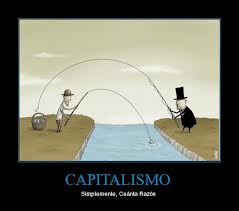 Para estudiar el funcionamiento del capitalismo, Marx se basa en las teorías económicas clásicas de los británicos Adam Smith y David Ricardo, de los que deduce que las mercancías por sí mismas no producen ganancia sino únicamente porque existe el trabajo, que es el que transforma las materias primas en bienes, que van a tener un valor mayor que no tenían los materiales iniciales, que se conoce como plusvalía o valor adicionado. El análisis de la plusvalía le permite a Marx concluir que el capitalismo somete de manera injusta al hombre, puesto que solamente se le reconoce el trabajo a manera de salario, pero la plusvalía debería ser repartida a todos por igual y no como sucede que solamente la disfruta el burgués argumentando tener el derecho por ser el propietario de los medios de producción (máquinas y capital).La tercera influencia de Marx y Engels, además de la dialéctica de Hegel y la teoría del valor de los economistas ingleses, va a ser el socialismo utópico que algunos autores como Saint-Simon (París 1770-1825) y Robert Owen (Gales 1771-1858) defendían, al argumentar que sería posible construir un mundo más justo para solucionar los problemas que el capitalismo había creado. Se le consideraba socialismo por su componente social y utópico porque según Engels, no pasaba de ser un sueño, una utopía que de la manera como estos autores la planteaban era irrealizable. Marx y Engels encuentran que el aporte de estos autores es interesante pero van a intentar darle un fundamento más realista, de manera que si pueda ser alcanzado. De acuerdo con esto y con las conclusiones del materialismo histórico, se puede concluir que el curso de la historia llevará a la humanidad a un futuro modo de producción en el que se alcance la igualdad que el capitalismo no trae. Este será el modo de producción comunista, como un modo en el que desaparecerá la propiedad privada y por ende desaparecerán las clases sociales, llegando al fin último de la humanidad en una sociedad orientada por la igualdad. Como los seres humanos no estarían preparados para ese último movimiento dialéctico de la historia, sería necesario que se estableciera un modo de producción transitorio, controlado por un Estado basado en la dictadura del proletariado, que orientará el cambio aboliendo la propiedad privada, volviéndola comunitaria e instruyendo a la sociedad para comprender el curso de la historia, este era el modo de producción socialista. 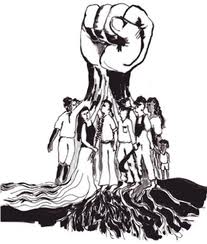 Si así eran las cosas, no era necesario esperar a que la historia por sí misma realizara el cambio, sino que era un deber de los filósofos y de los hombres de ciencia de avanzada, despertar a la humanidad, en especial al proletariado para que fueran protagonistas de la historia y adelantaran el cambio dialéctico con la lucha de clases a través de la revolución, derrocando la dominación de la burguesía. Como dentro de la teoría de Hegel y de Heráclito no existían situaciones negativas, porque lo que nos parece destructivo o negativo tiene un papel en la historia como contrario de otra cosa, Marx y Engels aceptaban que la violencia y la guerra eran parte necesaria del cambio dialéctico como manifestación de la lucha de contrarios.A partir de allí y teniendo en cuenta que en esa época comenzaban a aparecer los sindicatos como grupos que luchaban por los derechos de los trabajadores, Marx y Engels iniciaron su fase política en la que sus ideas, pero también su presencia fue importante para formar partidos comunistas y organizar un encuentro mundial de trabajadores conocido como la Primera internacional. Marx y Engels consideraban que el cambio dialéctico hacia el comunismo debía llevarse a cabo en todo el planeta, porque de no ser así podría fracasar la consolidación del comunismo. Se puede apreciar que la influencia del marxismo es fundamental en el siglo XX y aún en la actualidad. La mayoría de procesos revolucionarios como el de Rusia en 1917, en la China con Mao, en Cuba con Fidel Castro, así como la aparición de guerrillas marxistas en Asia, África y América latina, inspiradas en el Ché Guevara, al igual que  la conformación de partidos y movimientos de izquierda de tipo socialista y comunista, son respuesta a la intención de llevar a cabo el cambio dialéctico de la historia y se entienden claramente desde la óptica marxista. Actualmente, se aprecia un resurgimiento del marxismo cuando se creía superado con el fin de la guerra fría (1945 a 1991), que dio como ganador al capitalismo, en una nueva versión de izquierda conocida como socialismo del siglo XXI o nuevo socialismo, que le permitió llegar al poder a varios presidentes actuales en Latinoamérica con esta tendencia, pero por medios democráticos sin necesidad de derramamiento de sangre.    HOJA ANEXA A LA GUÍA DE IDEALISMO Y MATERIALISMOALGUNAS FRASES MARXISTAS:“La religión es el opio del pueblo.”“La lucha de clases es el motor de la historia.”“El salario es una forma de explotación.”“La acumulación original de capital no es resultado de la virtud de los burgueses sino de la expropiación de tierras por parte de los ancestros de los actuales burgueses a campesinos indefensos.”“Las ideas y las instituciones son el reflejo de la estructura económica.”_______________________________________________________________________________________________________________________HOJA ANEXA A LA GUÍA DE IDEALISMO Y MATERIALISMOALGUNAS FRASES MARXISTAS:“La religión es el opio del pueblo.”“La lucha de clases es el motor de la historia.”“El salario es una forma de explotación.”“La acumulación original de capital no es resultado de la virtud de los burgueses sino de la expropiación de tierras por parte de los ancestros de los actuales burgueses a campesinos indefensos.”“Las ideas y las instituciones son el reflejo de la estructura económica.”_______________________________________________________________________________________________________________________HOJA ANEXA A LA GUÍA DE IDEALISMO Y MATERIALISMOALGUNAS FRASES MARXISTAS:“La religión es el opio del pueblo.”“La lucha de clases es el motor de la historia.”“El salario es una forma de explotación.”“La acumulación original de capital no es resultado de la virtud de los burgueses sino de la expropiación de tierras por parte de los ancestros de los actuales burgueses a campesinos indefensos.”“Las ideas y las instituciones son el reflejo de la estructura económica.”_______________________________________________________________________________________________________________________HOJA ANEXA A LA GUÍA DE IDEALISMO Y MATERIALISMOALGUNAS FRASES MARXISTAS:“La religión es el opio del pueblo.”“La lucha de clases es el motor de la historia.”“El salario es una forma de explotación.”“La acumulación original de capital no es resultado de la virtud de los burgueses sino de la expropiación de tierras por parte de los ancestros de los actuales burgueses a campesinos indefensos.”“Las ideas y las instituciones son el reflejo de la estructura económica.” 